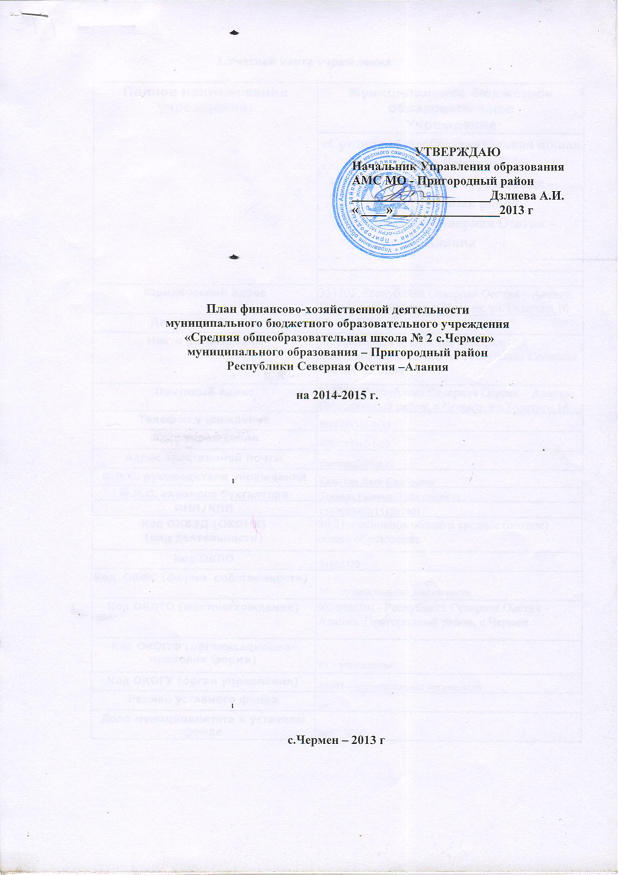   1.Учетная карта учреждения   2. Общая характеристика учреждения2.1. Основные виды деятельности учрежденияУчреждение реализует образовательные программы начального общего образования, основного общего образования и среднего (полного) общего образования и имеет право на выдачу выпускникам аттестатов об основном и среднем (полном) общем образовании.Основные общеобразовательные программы:Программа «Дошкольное образование»Начальное общее образование            Основное общее образование (общеобразовательные программы)Среднее  общее образование (общеобразовательные программы)2.2.	Наличие лицензий, свидетельства о государственной  аккредитации  учреждения, заключения по его аттестации.2.2.1.  Учредитель -- Администрация местного самоуправления муниципального образования – Пригородный район Республики Северная Осетия – Алания.2.2.2.  Наименование учреждения -- Муниципальное бюджетное образовательное учреждение «Средняя общеобразовательная школа № 2 с.Чермен» муниципального образования – Пригородный район Республики Северная Осетия – Алания.2.2.3. Свидетельство о внесении записи в Единый государственный реестр юридических лиц  -основной государственный  регистрационный номер 1021500980808 от 10 января 2012 г.  серия 15 № 0008455552.2.4. Лицензия на право ведения образовательной деятельности регистрационный номер 1990 от 27 мая  2013 г серия 15 № 0006722.2.5. Свидетельство о государственной аккредитации регистрационный номер 916 от 20 июня 2013 г. серия 15 А01  № 0000057Государственный статус установлен при его государственной аккредитации.    Тип учреждения –образовательное учреждение.Вид учреждения – средняя общеобразовательная школа.2.3.	Структура управления2.3.1 Учредитель – Администрация местного самоуправления муниципального образования – Пригородный район Республики Северная Осетия – Алания.2.3.2. Руководитель  - директор школы Калагова Ляна Сидоровна.2.3.3.  Совет школы – общественный совет школы.2.3.4. Педагогический совет  3. Анализ существующего положения и перспектив развития образовательного учреждения3.1. Общая характеристика существующего положения образовательного учреждения Проектная мощность школы – 300 мест. Фактическая численность на 01.01.2014г. – 177 обучающихся. Структура: на 01.01.2014 г. – 12 общеобразовательных классов.  Штатное расписание – 38,5  единиц:  из них: 1.   Педагогический персонал – 22,0 ед             в т.ч. педагог-психолог  - 0,5      2.   Административно – управленчиский персонал – 4,0 ед Учебно – вспомогательный персонал – 3,0 ед. Младший обслуживающий персонал – 9,5 ед.Уровень образования педагогических кадров: с высшим образованием –_14 человек;со средне-специальным образованием – 4 человек;Среднее - _нет  человек. Уровень квалификации педагогических кадров:с высшей категорией – 5 человек;с 1 категорией – 8  человека;со 2 категорией –  1 человек;без категории –  4  человек.3.2. Перспективы развития образовательного учреждения.Основная цель - это выполнение социальных задач, стоящих перед учреждением.перспективы развития:повышение качества образовательного процесса;повышение статуса МБОУ «СОШ № 2 с.Чермен»  среди населения;повышения заработной платы и привлечение квалифицированных работников в образовательное учреждение;возможность эффективного и целесообразного использования инновационных технологий на базе МБОУ «СОШ № 2 с.Чермен»;повышение более эффективного использования своих ресурсов деятельности, использование инфраструктуры школы родителями учащихся и населением;возможность привлечения инвестиций. Динамика изменения основных параметров деятельности учреждения представлена в виде следующей таблицы:                               4.Характеристика оказываемых услуг4.1 Описание услуг1.Образовательные услуги:Основные общеобразовательные программы5.Показатели средней заработной платы в месяц                    6.Показатели финансового состояния  МБОУ СОШ № 2 с. Чермен.     7.Финансово-экономический план на 2014-2016 годы                                                                                                                                                                                                                                                                                                                                                                                                                                (в руб.) 8. Перечень мероприятий по повышению эффективности деятельности                МП       Директор  _________________________  Калагова Л.С.                               Гл.бухгалтер ______________________  Токаева Р.Т.Полное наименование  учреждения:Муниципальное бюджетное образовательноеУчреждение«Средняя общеобразовательная школа № 2 с.Чермен» муниципального образования – Пригородный район  Республики Северная Осетия – Алания Юридический адрес363102, Республика Северная Осетия – Алания, Пригородный район, с.Чермен, ул.Толстого,16Дата регистрации28 мая 2005 гМесто регистрацииМежрайонная инспекция Федеральной налоговой службы № 3 по Республике Северная Осетия -АланияПочтовый адрес363102, Республика Северная Осетия – Алания, Пригородный район, с.Чермен, ул.Толстого,16Телефон учреждения8(86738)41-1-33Факс учреждения8(86738)41-1-53Адрес электронной почтыchermen2@list.ruФ.И.О. руководителя учрежденияКалагова Ляна СидоровнаФ.И.О. главного бухгалтераТокаева Радмила ТаймуразовнаИНН/КПП1512012402/151201001Код ОКВЭД (ОКОНХ)(вид деятельности)80.21 – основное общее и среднее (полное) общее образованиеКод ОКПО71002758Код  ОКФС (форма  собственности)14 – муниципальная деятельность Код ОКАТО (местонахождение)90240885001 - Республика Северная Осетия – Алания, Пригородный район, с.ЧерменКод ОКОПФ (организационно-правовая форма)81 – учреждениеКод ОКОГУ (орган управления)49007 – муниципальная организация Размер уставного фонданетДоля муниципалитета в уставном фонденетПоказатель2013г.базисный2013г.базисный2014 г.2014 г.2014 г.2015 г.2015 г.2016г.2016г.2013г.базисный2013г.базисныйв ед. изм.в ед. изм.в %в ед. изм.в %в ед. изм.в %1223345678 Показатели динамики численности обучающихсяПоказатели динамики численности обучающихсяПоказатели динамики численности обучающихсяПоказатели динамики численности обучающихсяПоказатели динамики численности обучающихсяПоказатели динамики численности обучающихсяПоказатели динамики численности обучающихсяПоказатели динамики численности обучающихсяПоказатели динамики численности обучающихсяПоказатели динамики численности обучающихсячел.чел.чел.чел.%чел.%чел%1. Численность обучающихся 183183177177 96,72 1831001831001.1. начальная школа8181818110081100811001.2. 5-9 классы75757777102,667510075100 1.3. 10-11 классы2727191970,372710027100Показатели динамики численности работников и их качественного составаПоказатели динамики численности работников и их качественного составаПоказатели динамики численности работников и их качественного составаПоказатели динамики численности работников и их качественного составаПоказатели динамики численности работников и их качественного составаПоказатели динамики численности работников и их качественного составаПоказатели динамики численности работников и их качественного составаПоказатели динамики численности работников и их качественного составаПоказатели динамики численности работников и их качественного составаПоказатели динамики численности работников и их качественного составаед.ед.ед.ед.%ед.%ед.%Штатные единицы -всего в т.ч.38,538,538,538,510038,510038,51001. Педагогических работников – всего 22,522,522,022,097,7722,510022,5100 - учителей222221,521,597,722210022100 - ИПП0,50,50,50,51000,51000,51002.Административно-управленческий персонал3344133,34133,34133,33. Учебно- вспомогательный персонал3333100310031004. Младший обслуживающий персонал10109,59,595,009,595,001095,00по тарификации работники – всего в т.ч.чел.чел.чел.чел.%чел.%чел.%1. Численность педагогических работников - всего181818181001810018100-  учителей171717171001710017100-  ИПП1111100110011002. Численность административно-управленческого персонала4444100410041003. Численность учебно- вспомогательного персонала 332266,66310031004. Численность младшего обслуживающего персонала887787,58100810Показатели динамики оплаты труда работников бюджетного учрежденияПоказатели динамики оплаты труда работников бюджетного учрежденияПоказатели динамики оплаты труда работников бюджетного учрежденияПоказатели динамики оплаты труда работников бюджетного учрежденияПоказатели динамики оплаты труда работников бюджетного учрежденияПоказатели динамики оплаты труда работников бюджетного учрежденияПоказатели динамики оплаты труда работников бюджетного учрежденияПоказатели динамики оплаты труда работников бюджетного учрежденияПоказатели динамики оплаты труда работников бюджетного учрежденияПоказатели динамики оплаты труда работников бюджетного учрежденияруб.руб.руб.руб.%руб.%Руб.%1. Годовой фонд оплаты труда работников 518853951885395006000500600096,485506600106,135578190106,13                                             Показатели динамики имущества бюджетного учреждения                                             Показатели динамики имущества бюджетного учреждения                                             Показатели динамики имущества бюджетного учреждения                                             Показатели динамики имущества бюджетного учреждения                                             Показатели динамики имущества бюджетного учреждения                                             Показатели динамики имущества бюджетного учреждения                                             Показатели динамики имущества бюджетного учреждения                                             Показатели динамики имущества бюджетного учреждениям2м2м2м2%м2%м2%1. Общие площади учреждения 1200120012001200100120010012001002. Обеспеченность площадями зданий учреждения на одного обучающегося6,556,556,776,77103,356,551006,55100Показатели динамики доходов учрежденияПоказатели динамики доходов учрежденияПоказатели динамики доходов учрежденияПоказатели динамики доходов учрежденияПоказатели динамики доходов учрежденияПоказатели динамики доходов учрежденияПоказатели динамики доходов учрежденияПоказатели динамики доходов учрежденияПоказатели динамики доходов учрежденияПоказатели динамики доходов учреждения2013тыс. руб.2013тыс. руб.2014 г.тыс. руб%2015 г.тыс. руб.%2016 г.тыс. руб%I Доходы  всегоI Доходы  всего9103,69103,68726,595,859680,52106,339838,98108,071. Субсидия на выполнение  муниципального задания1. Субсидия на выполнение  муниципального задания7730,37730,37868101,788686,83112,378832,92114,262. Субсидия на иные цели- всего в т.ч.2. Субсидия на иные цели- всего в т.ч.1327,31327,3815,461,43943,2671,061006,0675,792.1 Муниципальная целевая  программа «Школьное питание» на 2013-2015г.2.1 Муниципальная целевая  программа «Школьное питание» на 2013-2015г.300,0300,0350,0116,66403,2134,4406,43135,472.2 Целевая программа «Энергосбережение и повышение энергетической эффективности в МО-Пригородный район на 2013-2020 годы»2.2 Целевая программа «Энергосбережение и повышение энергетической эффективности в МО-Пригородный район на 2013-2020 годы»54,354,373,0134,4373134,4373134,432.3 Целевая программа «Профилактика террористических и экстремистких проявлений в Пригородном районе 2013-2015гг.»2.3 Целевая программа «Профилактика террористических и экстремистких проявлений в Пригородном районе 2013-2015гг.»16,016,052,0325,076,23476,43128,6803,752.4 Республиканская целевая  программа «Школьное питание» на 2013-2015г.2.4 Республиканская целевая  программа «Школьное питание» на 2013-2015г.317,1317,1------2.5 Вознаграждения за выполнение функции классного руководителя2.5 Вознаграждения за выполнение функции классного руководителя190190------2.6 Целевая программа «Оснащение общеобразовательных учреждений» на 2013 г.2.6 Целевая программа «Оснащение общеобразовательных учреждений» на 2013 г.99,599,5120120,6120120,6127,2127,833. Субсидия на оздоровление детей.3. Субсидия на оздоровление детей.263,8263,8220,483,54220,483,54220,483,544.Курсы повышения квалификации РИПКРО4.Курсы повышения квалификации РИПКРО86,586,5------5. Реструктуризация5. Реструктуризация464643,193,6950,43109,6350,43109,63II Доходы образовательного учреждения на одного учащегосяII Доходы образовательного учреждения на одного учащегося49,7449,7449,399,1152,89106,3353,76108,08№ п/пУровень (ступень) образованияНаправленность (наименование) образовательной программыВид образовательной программыНормативный срок освоения1Дошкольное образование «Предшкольная пора»Основная 1 г2Начальное общее образование I ступеньШкола 21 векаФГОСОсновнаяОсновная4г4г3Основное общее образование- общеобразовательные программы Основная5л, начальное общее образование4Среднее общее образование- общеобразовательные программы Основная2 года, основное общее образованиеНаименование категорий работниковЧисленностьЧисленностьСредняя зар.плата в мес. Средняя зар.плата в мес. Итого в месяцИтого в месяцНаименование категорий работниковшт.ед.раб.шт.ед.раб.шт.ед.раб.ПП21,51712,8916,3277,2277,2ИПП0,518,44,24,24,2АУП4412,512,550,050,4УВП327,811,723,423,4МОП9,576,118,358,158,1ВСЕГО38,531--412,9412,9Наименование показателяНаименование показателяОтчетный 2013Текущий     20141.Нефинансовые активы всего:1.Нефинансовые активы всего:14656713,5415670292,35Из них :Из них :1.1. Общая балансовая стоимость недвижимого    муниципального   имущества, всего           в том числе:                                               1.1. Общая балансовая стоимость недвижимого    муниципального   имущества, всего           в том числе:                                               8542677,008542677,001.1.1. Стоимость имущества, закрепленного собственником     имущества за муниципальным бюджетным  образовательным учреждением на праве оперативного управления                             1.1.1. Стоимость имущества, закрепленного собственником     имущества за муниципальным бюджетным  образовательным учреждением на праве оперативного управления                             8542677,008542677,001.1.2. Стоимость имущества, приобретенного муниципальным  бюджетным  образовательным учреждением за счет выделенных     собственником имущества учреждения средств                   1.1.2. Стоимость имущества, приобретенного муниципальным  бюджетным  образовательным учреждением за счет выделенных     собственником имущества учреждения средств                   1.1.3. Стоимость имущества, приобретенного муниципальным        бюджетным образовательным учреждением за счет доходов,       полученных от платной и иной приносящей доход деятельности   1.1.3. Стоимость имущества, приобретенного муниципальным        бюджетным образовательным учреждением за счет доходов,       полученных от платной и иной приносящей доход деятельности   1.1.4. Остаточная стоимость недвижимого муниципального       имущества                                                    1.1.4. Остаточная стоимость недвижимого муниципального       имущества                                                    3789255,003713470,001.2. Общая балансовая стоимость движимого муниципального    имущества, всего   1.2. Общая балансовая стоимость движимого муниципального    имущества, всего   6114036,547127615,35в том числе:                                               в том числе:                                               1.2.1. Общая балансовая стоимость особо ценного движимого    имущества                                                                                      1.2.1. Общая балансовая стоимость особо ценного движимого    имущества                                                                                      5866595,305866595,301.2.2. Остаточная стоимость особо ценного движимого имущества1.2.2. Остаточная стоимость особо ценного движимого имущества1075189,30970037,542.Финансовые активы, всего   из них:                                                                                     2.Финансовые активы, всего   из них:                                                                                     2.1. Дебиторская задолженность по доходам, полученным за счет  средств муниципального бюджета                                 2.1. Дебиторская задолженность по доходам, полученным за счет  средств муниципального бюджета                                 2.2. Дебиторская задолженность по выданным авансам,          полученным за счет средств муниципального бюджета, всего:  в том числе:                                               2.2. Дебиторская задолженность по выданным авансам,          полученным за счет средств муниципального бюджета, всего:  в том числе:                                               2.2.1. по выданным авансам на услуги связи                   2.2.1. по выданным авансам на услуги связи                   5487,515602,992.2.2. по выданным авансам на транспортные услуги            2.2.2. по выданным авансам на транспортные услуги            2.2.3. по выданным авансам на коммунальные услуги            2.2.3. по выданным авансам на коммунальные услуги            2.2.4. по выданным авансам на услуги по содержанию имущества2.2.4. по выданным авансам на услуги по содержанию имущества2.2.5. по выданным авансам на прочие услуги                  2.2.5. по выданным авансам на прочие услуги                  2.2.6. по выданным авансам на приобретение основных средств  2.2.6. по выданным авансам на приобретение основных средств  2.2.7. по выданным авансам на приобретение нематериальных    активов                                                      2.2.7. по выданным авансам на приобретение нематериальных    активов                                                      2.2.8. по выданным авансам на приобретение непроизведенных   активов                                                      2.2.8. по выданным авансам на приобретение непроизведенных   активов                                                      2.2.9. по выданным авансам на приобретение материальных      запасов                                                      2.2.9. по выданным авансам на приобретение материальных      запасов                                                      2.2.10. по выданным авансам на прочие расходы                2.2.10. по выданным авансам на прочие расходы                2.3. Дебиторская задолженность по выданным авансам за счет   доходов, полученных от платной и иной приносящей доход       деятельности, всего:     в том числе:                                                                          2.3. Дебиторская задолженность по выданным авансам за счет   доходов, полученных от платной и иной приносящей доход       деятельности, всего:     в том числе:                                                                          2.3.1. по выданным авансам на услуги связи                   2.3.1. по выданным авансам на услуги связи                   2.3.2. по выданным авансам на транспортные услуги            2.3.2. по выданным авансам на транспортные услуги            2.3.3. по выданным авансам на коммунальные услуги            2.3.3. по выданным авансам на коммунальные услуги            2.3.4. по выданным авансам на услуги по содержанию имущества2.3.4. по выданным авансам на услуги по содержанию имущества2.3.5. по выданным авансам на прочие услуги                  2.3.5. по выданным авансам на прочие услуги                  2.3.6. по выданным авансам на приобретение основных средств  2.3.6. по выданным авансам на приобретение основных средств  2.3.7. по выданным авансам на приобретение нематериальных    активов                                                      2.3.7. по выданным авансам на приобретение нематериальных    активов                                                      2.3.8. по выданным авансам на приобретение непроизведенных   активов                                                      2.3.8. по выданным авансам на приобретение непроизведенных   активов                                                      2.3.9. по выданным авансам на приобретение материальных      запасов                                                      2.3.9. по выданным авансам на приобретение материальных      запасов                                                      2.3.10. по выданным авансам на прочие расходы                2.3.10. по выданным авансам на прочие расходы                III. Обязательства, всего    из них:                                                      III. Обязательства, всего    из них:                                                      3.1. Просроченная кредиторская задолженность                 148000,00148000,003.2. Кредиторская задолженность по расчетам с поставщиками и подрядчиками за счет средств федерального бюджета, всего:    в том числе:3.2.1. по начислениям на выплаты по оплате труда             3.2.2. по оплате услуг связи                                 3.2.3. по оплате транспортных услуг                          3.2.4. по оплате коммунальных услуг                          3.2.5. по оплате услуг по содержанию имущества               3.2.6. по оплате прочих услуг                                3.2.7. по приобретению основных средств                      3.2.8. по приобретению нематериальных активов                3.2.9. по приобретению непроизведенных активов               3.2.10. по приобретению материальных запасов                 3.2.11. по оплате прочих расходов                            3.2.12. по платежам в бюджет                                 3.2.13. по прочим расчетам с кредиторами                     3.3. Кредиторская задолженность по расчетам с поставщиками и подрядчиками за счет доходов, полученных от платной и иной   приносящей доход деятельности, всего:    в том числе:                                                       3.3.1. по начислениям на выплаты по оплате труда             3.3.2. по оплате услуг связи                                 3.3.3. по оплате транспортных услуг                          3.3.4. по оплате коммунальных услуг                          3.3.5. по оплате услуг по содержанию имущества               3.3.6. по оплате прочих услуг                                3.3.7. по приобретению основных средств                      3.3.8. по приобретению нематериальных активов                3.3.9. по приобретению непроизведенных активов               3.3.10. по приобретению материальных запасов                 3.3.11. по оплате прочих расходов                            3.3.12. по платежам в бюджет                                 3.3.13. по прочим расчетам с кредиторами                     № п/пНаименование показателейкосгу2014г.2015г.2016г.IДоходы - всего в т.ч.8726500968052098389901Субсидии бюджетным учреждениям на выполнение муниципального задания   Всего:6117868000873726088329302Субсидии бюджетным учреждениям на иные цели в т.ч. 6128585009432601006060Республиканская целевая программа---Муниципальная целевая программа595000672430735230Реструктуризация    43100    50430    50430Мероприятия в области социальной политики (оздоровительные лагеря)220400220400220400IIРасходы - всего в т.ч.8726500968052098389901Фонд оплаты труда и страховые взносы, всего в т.ч.611210657100072281007322070Заработная плата211500600055066005578190Прочие выплаты212390004290043460Начисления на выплаты по оплате труда2131526000167860017004202Расходы на услуги сторонних организаций, всего в т.ч.611531000621270621270Услуги связи221250002925029250Транспортные услуги222200002340023400Услуги по содержанию имущества225333000389610389610Прочие услуги2261530001790101790103Материальные расходы, всего в т.ч.611716000829390831090Увеличение стоимости материальных запасов340124000136750138450Коммунальные услуги2235920006926406926404Прочие расходы6112905000058500585005Расходы на услуги сторонних организаций, всего в т.ч.612125000149230201600Транспортные услуги222---Услуги по содержанию имущества225116000140230192600Прочие услуги2269000900090006Прочие расходы612290---7Материальные расходы, всего в т.ч.612    350000403200406430Увеличение стоимости материальных запасов3403500004032004064308Увеличение стоимости основных средств6123101200001200001272009Реструктуризация612290    43100    50430    5043010Мероприятия в области социальной политики (оздоровительные лагеря)612340220400220400220400Наименование мероприятияСроки проведенияЗатраты, необходимые на проведение мероприятий, тыс. руб.Обучение, повышение квалификации  персонала (курсы, семинары)2014-2016 г.25,0Автоматизация рабочих мест  учебно-вспомогательного и обслуживающего персонала (приобретение кухонного оборудования )2014-2016 г.68,0Ремонт школьной канализационной системы,замена оконных рам спортивного зала и пищеблока, актового зала.2014-2016 г.160,00Автоматизация рабочих мест   педагогического персонала (приобретение компьютеров, аудио и видео техники, мультимедийного оборудования)2014-2016 г.42,0